StepActionGraphicCreating document in Word first:Creating document in Word first:Creating document in Word first:1.If creating in Word and saving as pdf file you must check the items that makes the document accessible to reader software.Note: Ensure you run the Accessibility check in Word before saving as a pdf.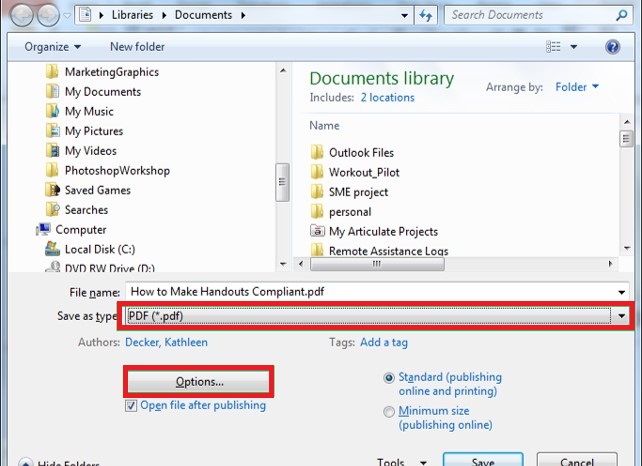 2.Select accessibility items:Document structure tags for accessibilityPDF/A compliant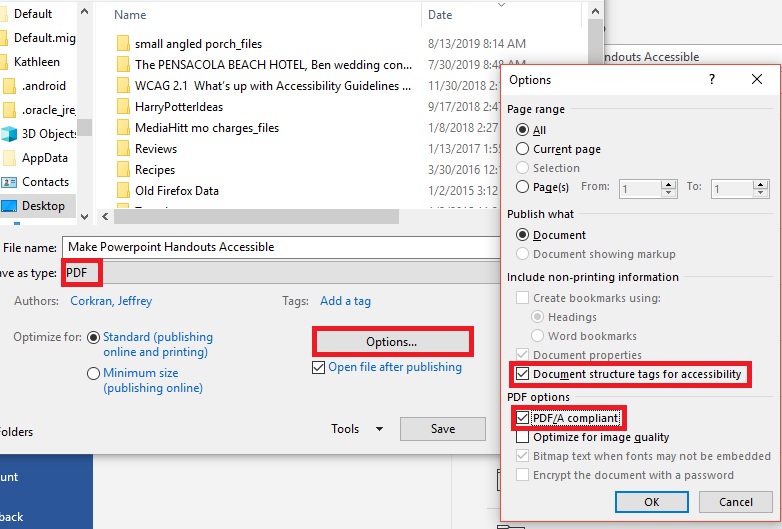 3.Click OK, then Save.Checking a Document’s Accessibility After Saving as a PDF in Acrobat Pro:Checking a Document’s Accessibility After Saving as a PDF in Acrobat Pro:Checking a Document’s Accessibility After Saving as a PDF in Acrobat Pro:From an open pdf file, click Tools.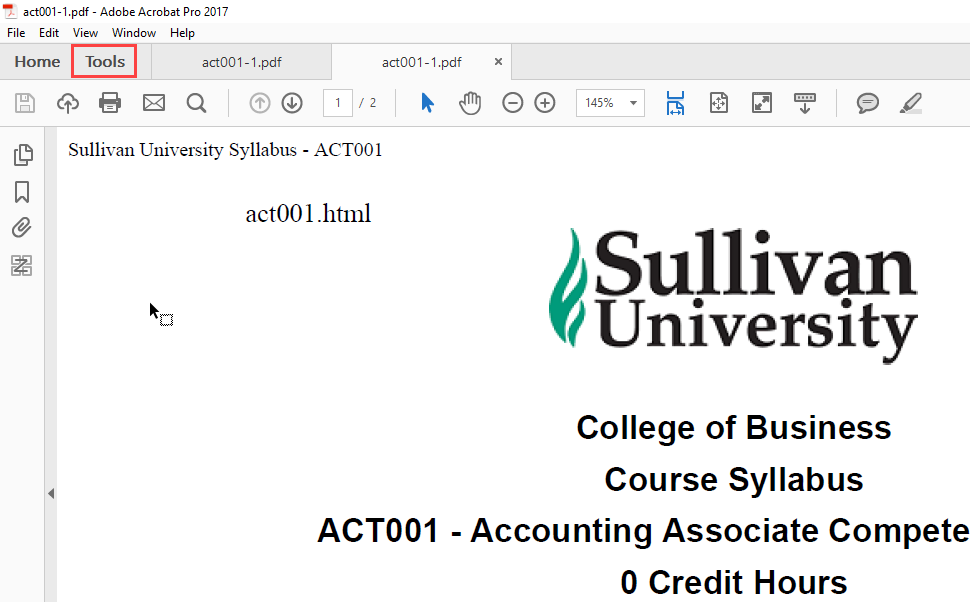 On the Tools page, scroll down and click Accessibility.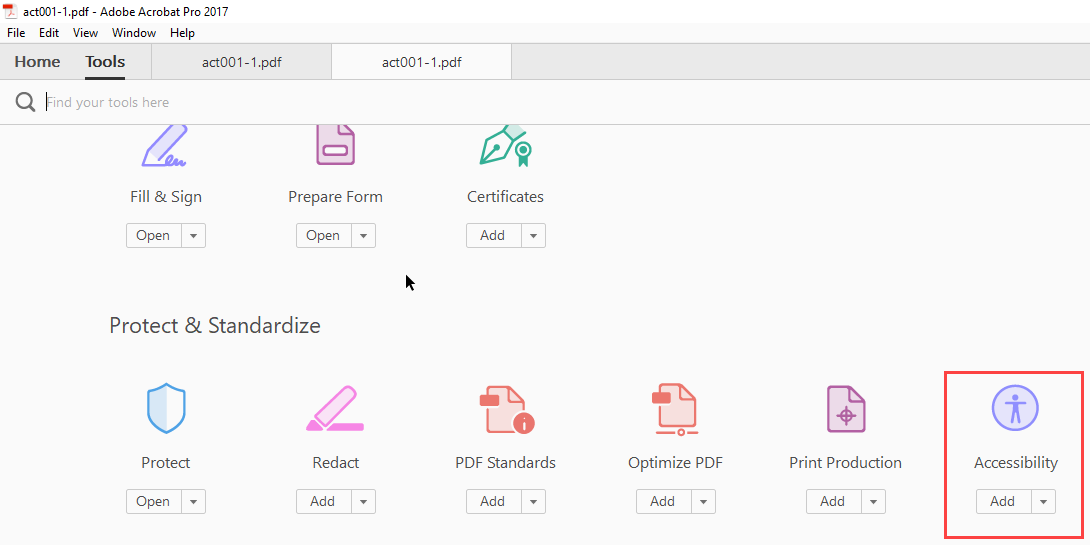 On the right-side panel that opens, click Reading Order.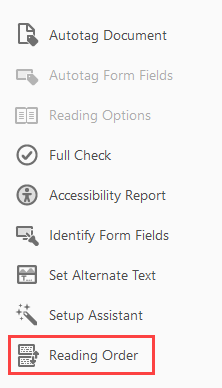 Use this tool to ensure the document is in the correct reading order. You draw a rectangle around content and then can designate it as a Header, a paragraph, a table, etc. or fix the item if it is not correct after your conversion.Note: There is Help embedded in the tool.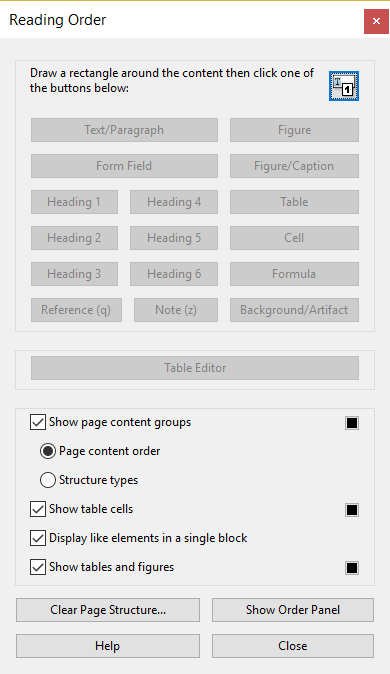 You can also select Show Order Panel.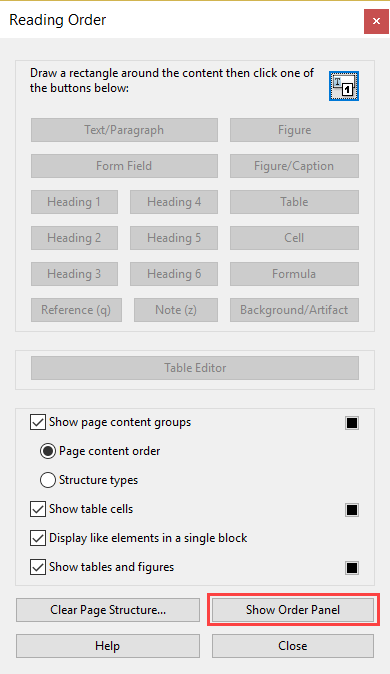 This shows you the order of pages and images.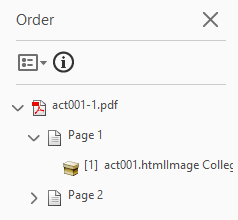 Using Acrobat Pro Accessibility WizardUsing Acrobat Pro Accessibility WizardUsing Acrobat Pro Accessibility WizardFrom an open pdf file, click Tools.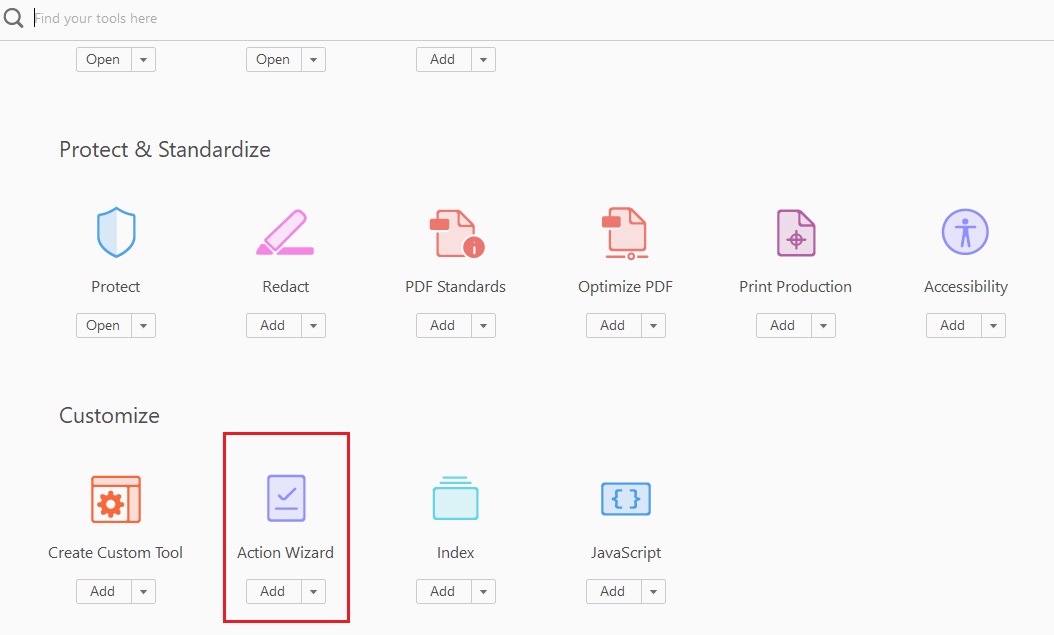 Select Make Accessible.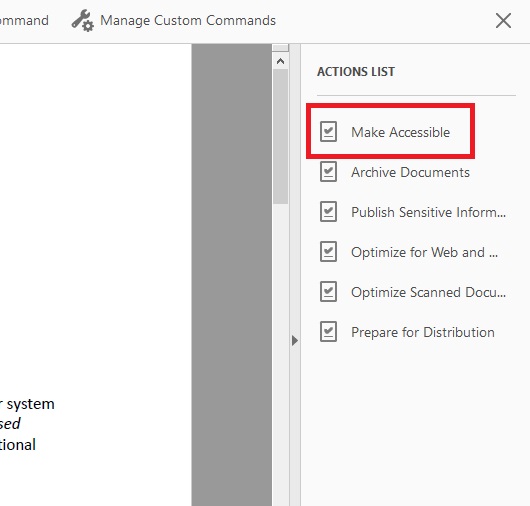 Select Start and follow the prompts to complete your review.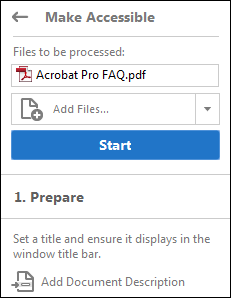 For more assistance visit Create and verify PDF accessibility (Acrobat Pro)For more assistance visit Create and verify PDF accessibility (Acrobat Pro)For more assistance visit Create and verify PDF accessibility (Acrobat Pro)